ҠАРАР										РЕШЕНИЕО проекте решения о бюджете сельского поселения Миякибашевский сельсовет муниципального района Миякинский район Республики Башкортостан на 2017 и на плановый период 2018 и 2019 годовВ соответствии со ст. 169 Бюджетного Кодекса Российской Федерации ст. 33, 34 Устава сельского поселения Миякибашевский сельсовет Совет сельского поселения Миякибашевский сельсовет муниципального района Миякинский район Республики Башкортостан р е ш и л:Утвердить проект решения о бюджете сельского поселения Миякибашевский сельсовет муниципального района Миякинский  район Республики Башкортостан на 2017 год и на плановый период 2018 и 2019 годов (прилагается).Обнародовать проект решения о бюджете сельского поселения Миякибашевский сельсовет муниципального района Миякинский район Республики Башкортостан на 2017 год и на плановый период 2018 и 2019 годов путем размещения на информациоонм стенде в здании администрации сельского поселения Миякибашевский сельсовет по адресу: Республика Башкортостан, Миякинский район, с. Анясево, ул. Центральная, д. 5.Глава сельского поселения							Р.А. Аминевс. Анясево11 ноября 2016 года№ 80БАШКОРТОСТАН  РЕСПУБЛИКАҺЫМИӘКӘ РАЙОНЫМУНИЦИПАЛЬ РАЙОНЫНЫҢМИӘКӘБАШ АУЫЛ СОВЕТЫАУЫЛ БИЛӘМӘҺЕСОВЕТЫ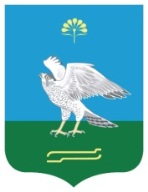 СОВЕТСЕЛЬСКОГО ПОСЕЛЕНИЯ МИЯКИБАШЕВСКИЙ СЕЛЬСОВЕТ МУНИЦИПАЛЬНОГО РАЙОНАМИЯКИНСКИЙ РАЙОН РЕСПУБЛИКИБАШКОРТОСТАН